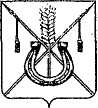 АДМИНИСТРАЦИЯ КОРЕНОВСКОГО ГОРОДСКОГО ПОСЕЛЕНИЯКОРЕНОВСКОГО РАЙОНАПОСТАНОВЛЕНИЕот 13.11.2018   		                                                  			  № 1449г. Кореновск Об утверждении перечня муниципальных услуг администрации Кореновского городского поселения Кореновского района,предоставление которых осуществляется по принципу «одного окна» в многофункциональных центрах предоставления государственных и муниципальных услуг на территории Краснодарского краяВ целях реализации Федерального закона от 27 июля 2010 года № 210-ФЗ «Об организации предоставления государственных и муниципальных услуг» и повышения качества предоставляемых услуг администрация Кореновского городского поселения Кореновского района п о с т а н о в л я е т:1. Утвердить перечень муниципальных услуг администрации Кореновского городского поселения Кореновского района, предоставление которых осуществляется по принципу «одного окна» в многофункциональных центрах предоставления государственных и муниципальных услуг на территории Краснодарского края (прилагается).2. Признать утратившим силу постановление администрации Кореновского городского поселения Кореновского района от 21 февраля                     2018 года № 196 «Об утверждении перечня муниципальных услуг администрации Кореновского городского поселения Кореновского района, предоставление которых осуществляется по принципу «одного окна» в многофункциональных центрах предоставления государственных и муниципальных услуг на территории Краснодарского края». 3. Общему отделу администрации Кореновского городского поселения Кореновского района (Питиримова) обнародовать настоящее постановление и обеспечить его размещение на официальном сайте администрации Кореновского городского поселения Кореновского района в информационно-телекоммуникационной сети «Интернет».4. Контроль за выполнением настоящего постановления оставляю за собой.5. Постановление вступает в силу после его официального обнародования.Исполняющий обязанности главыКореновского городского поселения Кореновского района                                                                            М.В. КолесоваПЕРЕЧЕНЬмуниципальных услуг администрации Кореновского городского поселения Кореновского района, предоставление которых осуществляется по принципу «одного окна» в многофункциональных центрах предоставления государственных и муниципальных услуг на территории Краснодарского края Начальникюридического отдела администрацииКореновского городского поселенияКореновского района							      М.В. ОмельченкоПРИЛОЖЕНИЕУТВЕРЖДЕНпостановлением администрацииКореновского городского поселенияКореновского районаот 13.11.2018 № 1449№п/пНаименование муниципальной услуги121Предоставление земельных участков, находящихся в государственной или муниципальной собственности, гражданам для индивидуального жилищного строительства, ведения личного подсобного хозяйства в границах Кореновского городского поселения Кореновского района, садоводства, дачного хозяйства, гражданам и крестьянским (фермерским) хозяйствам для осуществления крестьянским(фермерским) хозяйством его деятельности1Предоставление земельных участков, находящихся в государственной или муниципальной собственности, гражданам для индивидуального жилищного строительства, ведения личного подсобного хозяйства в границах Кореновского городского поселения Кореновского района, садоводства, дачного хозяйства, гражданам и крестьянским (фермерским) хозяйствам для осуществления крестьянским(фермерским) хозяйством его деятельности2Постановка граждан, имеющих трёх и более детей, на учёт в качестве лиц, имеющих право на предоставление им земельных участков, в аренду в целях индивидуального жилищного строительства или ведения личного подсобного хозяйства.3Предоставление гражданам, имеющим трёх и более детей, в аренду земельных участков для индивидуального жилищного строительства или для ведения личного подсобного хозяйства 4Принятие решения о предоставлении в собственность земельного участка для индивидуального жилищного строительства гражданам, имеющим трех и более детей5Предоставление в собственность, аренду, безвозмездное пользование земельного участка, находящегося в государственной или муниципальной собственности, без проведения торгов6Предоставление земельных участков, находящихся в государственной или муниципальной собственности, отдельным категориям граждан в собственность бесплатно7Предварительное согласование предоставления земельного участка8Предоставление земельных участков, находящихся в государственной или муниципальной собственности, на которых расположены здания, сооружения, в собственность, аренду9Предоставление земельных участков, находящихся в государственной или муниципальной собственности, в постоянное (бессрочное) пользование10Предоставление в аренду без проведения торгов земельного участка, который находится в государственной или муниципальной собственности, на котором расположен объект незавершенного строительства10Предоставление в аренду без проведения торгов земельного участка, который находится в государственной или муниципальной собственности, на котором расположен объект незавершенного строительства10Предоставление в аренду без проведения торгов земельного участка, который находится в государственной или муниципальной собственности, на котором расположен объект незавершенного строительства11Утверждение схемы расположения земельного участка или земельных участков на кадастровом плане территории12Заключение нового договора аренды земельного участка без проведения торгов12Заключение нового договора аренды земельного участка без проведения торгов13Прекращение правоотношений с правообладателями земельных участков14Перевод земель или земельных участков в составе таких земель из одной категории в другую15Предоставление выписки из реестра муниципального имущества16Предоставление муниципального имущества в аренду или безвозмездное пользование без проведения торгов17Регистрация и учет заявлений граждан, нуждающихся в получении садовых, огородных или дачных земельных участков18Заключение соглашения о перераспределении земель и (или) земельных участков, находящихся в государственной или муниципальной собственности, и земельных участков, находящихся в частной собственности19Выдача разрешения на использование земель или земельного участка, находящихся в государственной или муниципальной собственности20Заключение договора на размещение объектов на землях и (или) земельных участках, находящихся в государственной или муниципальной собственности, без предоставления земельных участков и установления сервитутов21Заключение дополнительного соглашения к договору аренды земельного участка, договору безвозмездного пользования земельным участком22Заключение соглашения об установлении сервитута в отношении земельного участка, находящегося в государственной или муниципальной собственности23Выдача согласия на залог права аренды земельного участка, на перенаем или субаренду земельного участка24Согласование проведения работ в технических и охранных зонах25Выдача разрешений на строительство, реконструкцию объектов капитального строительства26Выдача разрешений на ввод в эксплуатацию построенных, реконструированных объектов капитального строительства27Выдача акта освидетельствования проведения основных работ по строительству (реконструкции) объекта индивидуального жилищного строительства с привлечением средств материнского (семейного) капитала28Предоставление разрешения на условно разрешенный вид использования земельного участка или объекта капитального строительства.29Выдача градостроительных планов земельных участков30Предоставление разрешения на отклонение от предельных параметров разрешенного строительства, реконструкции объектов капитального строительства31Выдача специального разрешения на движение по автомобильным дорогам местного значения тяжеловесного и (или) крупногабаритного транспортного средства32Выдача разрешения на право организации розничного рынка33Выдача разрешений на вступление в брак лицам, достигшим возраста шестнадцати лет34Предоставление информации об очередности предоставления жилых помещений на условиях социального найма35Предоставление молодым семьям социальной выплаты на приобретение жилого помещения или создание объекта индивидуального жилищного строительства36Признание граждан малоимущими в целях принятия на учет в качестве нуждающихся в жилых помещениях37Принятие на учет граждан в качестве нуждающихся в жилых помещениях, предоставляемых по договорам социального найма38Внесение изменений в учетные данные граждан, состоящих на учете в качестве нуждающихся в жилых помещениях39Уведомительная регистрация трудового договора с работодателем – физическим лицом, не являющимся индивидуальным предпринимателем.40Предоставление копий правовых актов администрации Кореновского городского поселения Кореновского района41Согласование переустройства и (или) перепланировки жилого помещения41Согласование переустройства и (или) перепланировки жилого помещения42Перевод жилого помещения в нежилое помещение или нежилого помещения в жилое помещение43Признание в установленном порядке жилых помещений пригодными (непригодными) для проживания44Признание многоквартирного дома аварийным и подлежащим сносу или реконструкции45Согласование переустройства и (или) перепланировки нежилого помещения в многоквартирном доме46Предоставление порубочного билета и (или) разрешения на пересадку деревьев и кустарников47Предоставление разрешения на осуществление земляных работ48Передача бесплатно в собственность граждан Российской Федерации на добровольной основе занимаемых ими жилых помещений в муниципальном жилищном фонде49Принятие решения о признании жилых строений на садовых земельных участках пригодными (непригодными) для постоянного проживания50Предоставление информации о порядке предоставления жилищно-коммунальных услуг51Оформление документов по обмену жилыми помещениями муниципального жилищного фонда52Принятие от граждан в муниципальную собственность принадлежащих им приватизированных жилых помещений53Выдача выписок из лицевого счета жилого помещения54Предоставление выписки из похозяйственной книги55Предоставление справок и иных документов в сфере жилищно-коммунального хозяйства56Присвоение, изменение и аннулирование адресов57Возврат платежей физических и юридических лиц по неналоговым доходам из бюджета муниципального образования58Предоставление гражданам информации об ограничениях водопользования на водных объектах общего пользования, расположенных на территории Кореновского городского поселения Кореновского района59Предоставление решения о согласовании архитектурно-градостроительного облика объекта60Выдача справок населению о наличии (отсутствии) личного подсобного хозяйства61Выдача решения об утверждении документации по планировке территории  62Выдача решения о подготовке документации по планировке территории63Внесение изменений в разрешение на строительство, реконструкцию объектов капитального строительства64Согласование схемы движения транспорта и пешеходов на период проведения работ на проезжей части65Выдача разрешения на перемещение отходов строительства, сноса зданий и сооружений, в том числе грунтов66Предоставление жилого помещения муниципального жилищного фонда по договору социального найма67Выдача справок населению68Выдача свидетельства о регистрации семейного (родового) захоронения